欧普SRM项目内部用户操作手册                计划排程模块作        者：	蒋方程创建日期：	2019年7月15日	更新日期：	2019年7月15日版        本：	1.0文档控制修改记录复核记录审批记录目录文档控制	2操作步骤详细说明	401.	周计划排程	4查询	4计算	4导出	502.	日计划排程	6查询	6计算	7导出	7遗留和已结问题	8遗留问题	8已结问题	8操作步骤详细说明计划周排程查询操作路径：产销存→计划周排程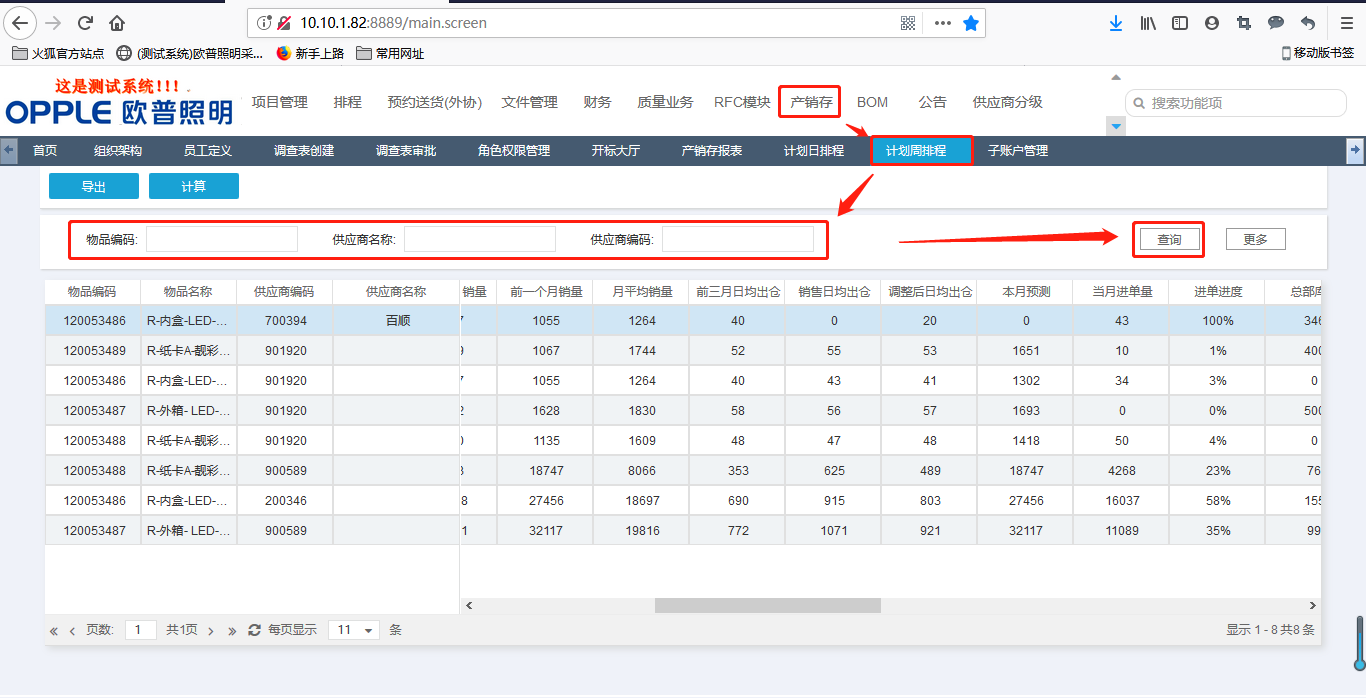 注意：计算显示的是取整后的值，计算时取的取整前值计算操作路径：产销存→计划周排程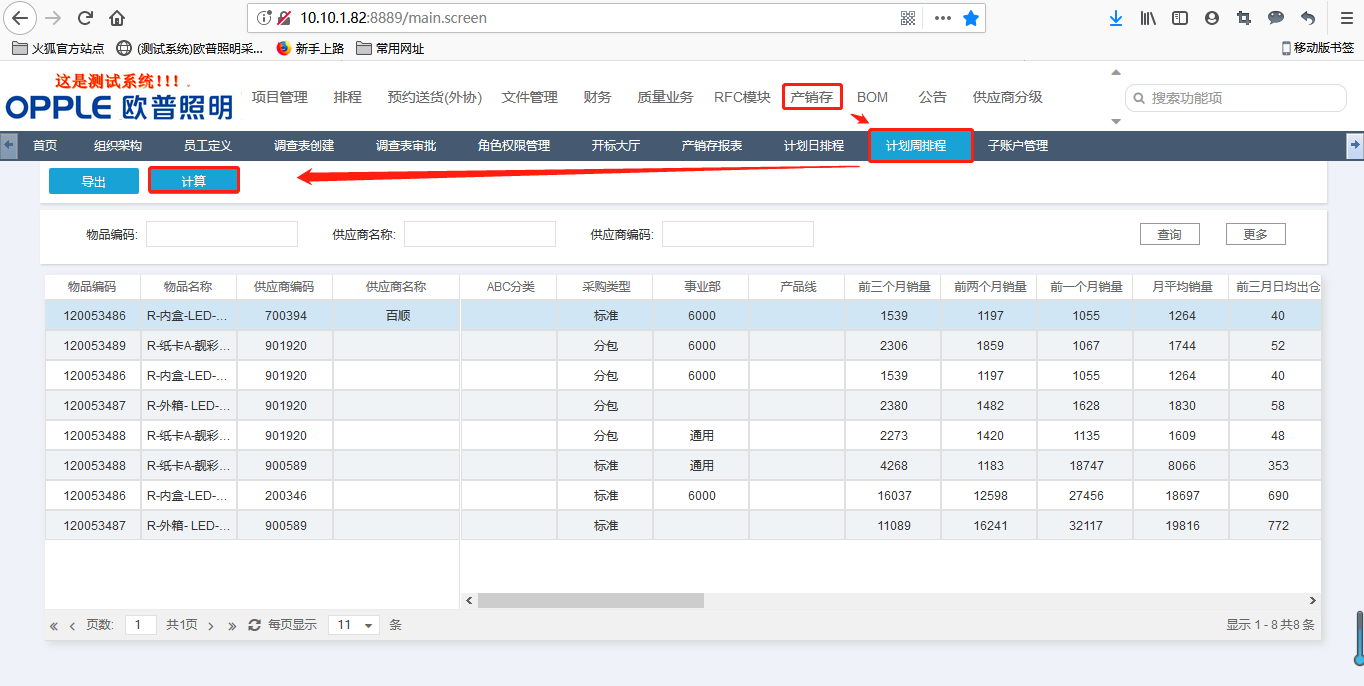 点击计算就可以计算出所需要的值注意：计算显示的是取整后的值，计算时取的取整前值导出 操作路径：产销存→计划周排程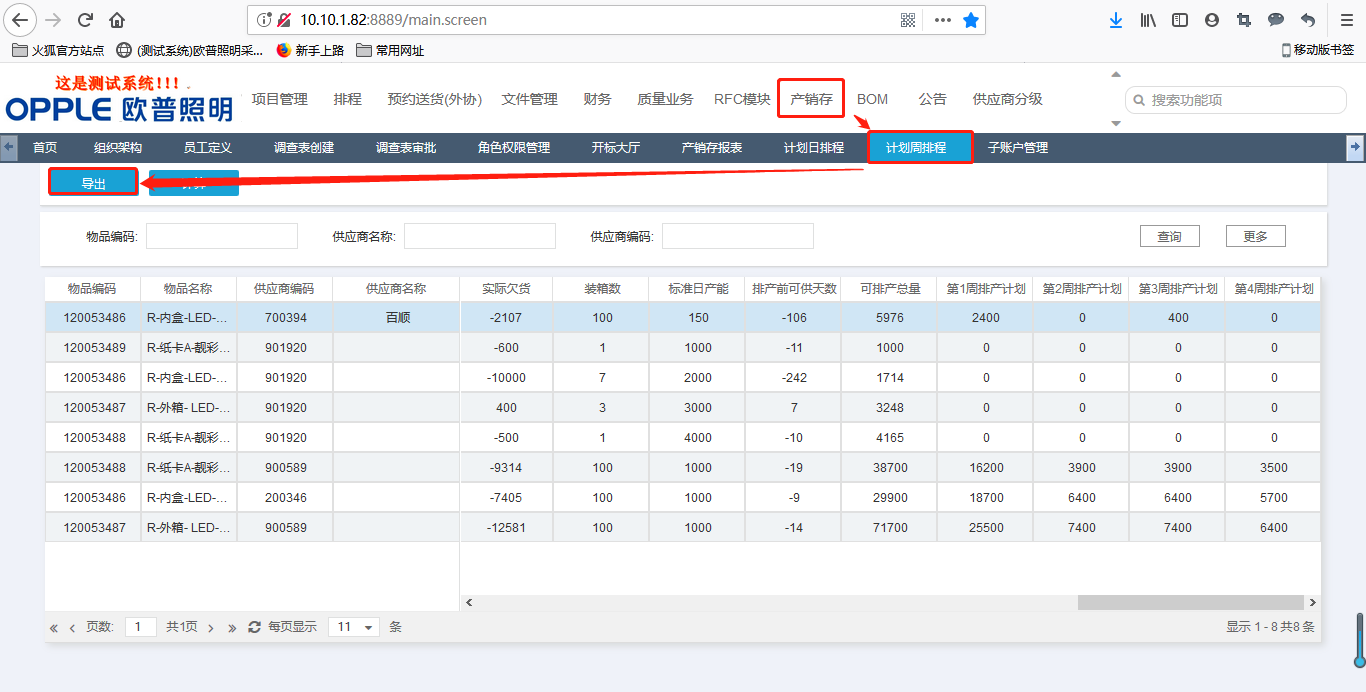 点击导出会生成如下excel表格：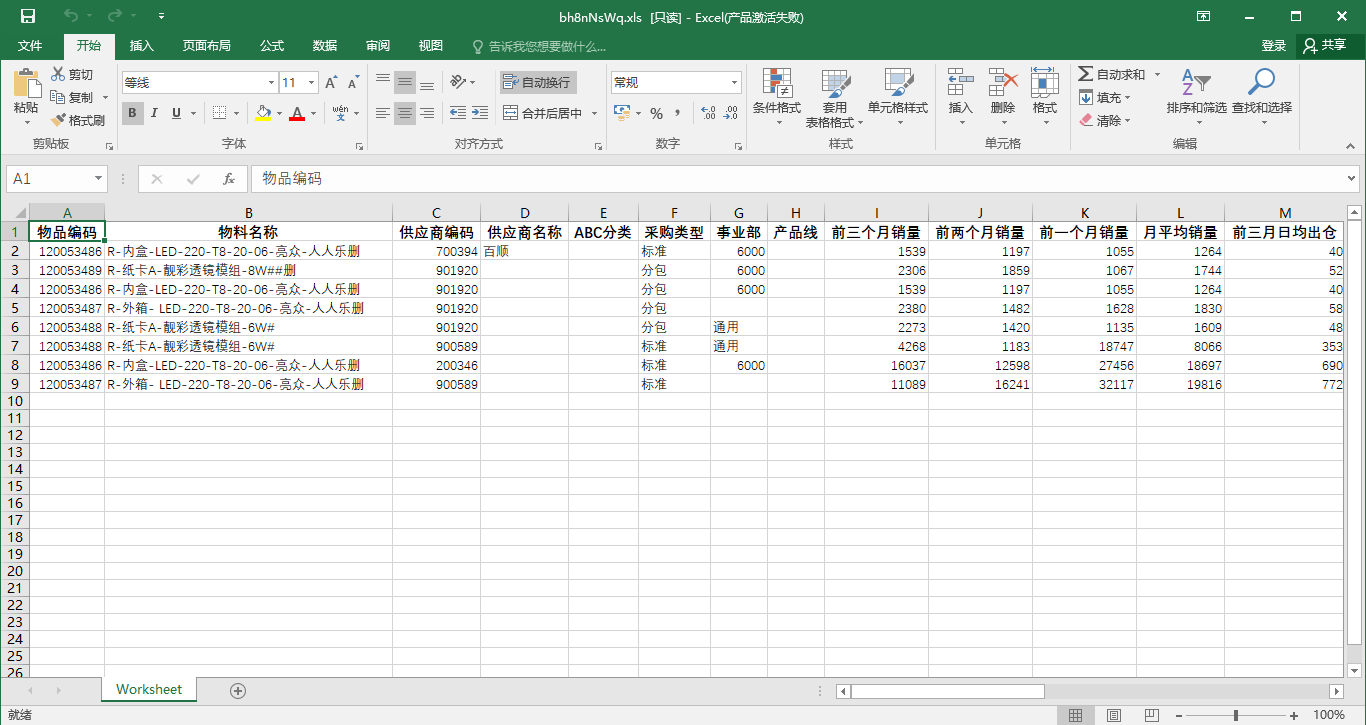 计划日排程查询操作路径：产销存→计划日排程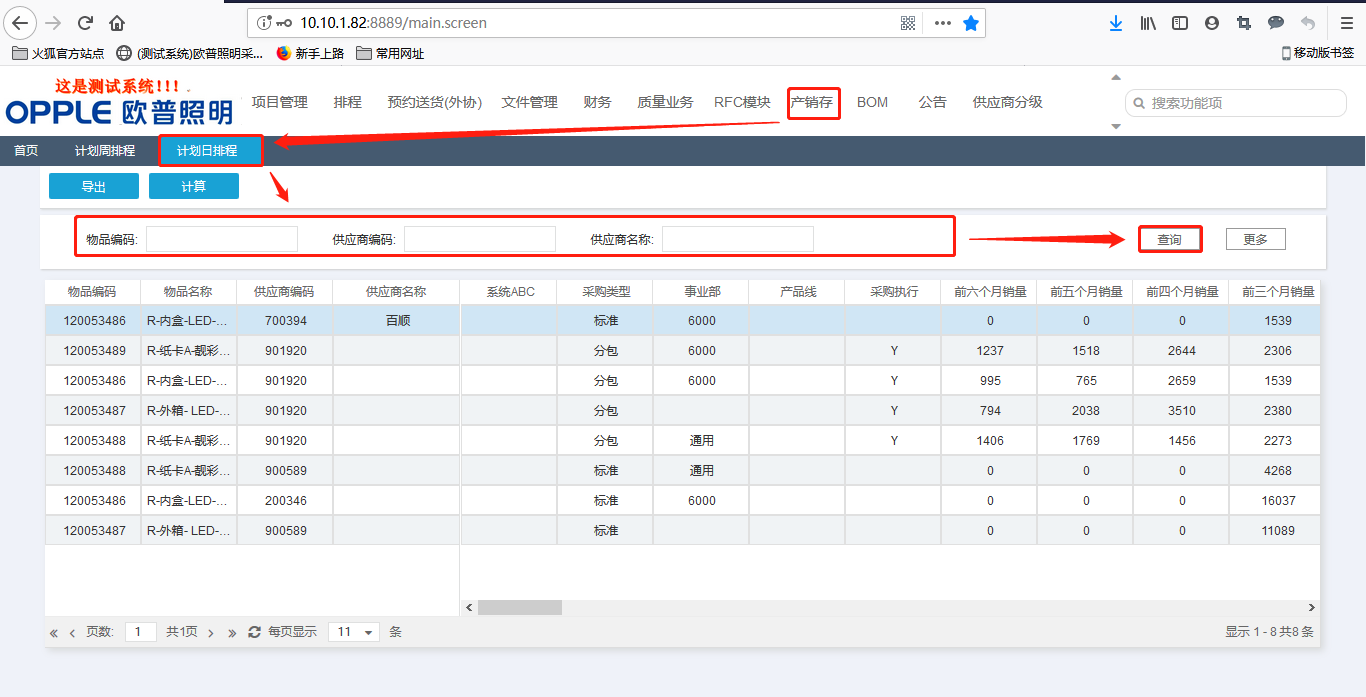 注意：计算显示的是取整后的值，计算时取的取整前值计算操作路径：产销存→计划日排程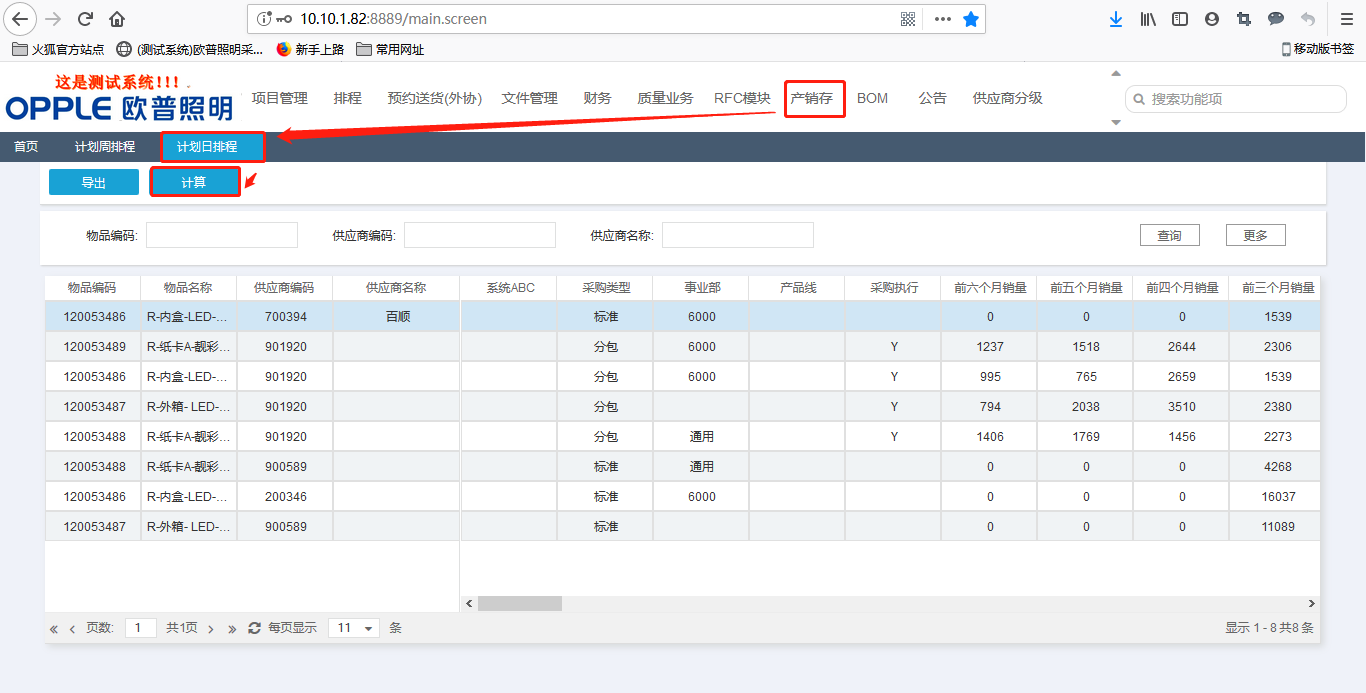 点击计算就可以计算出所需要的值注意：计算显示的是取整后的值，计算时取的取整前值导出 操作路径：产销存→计划日排程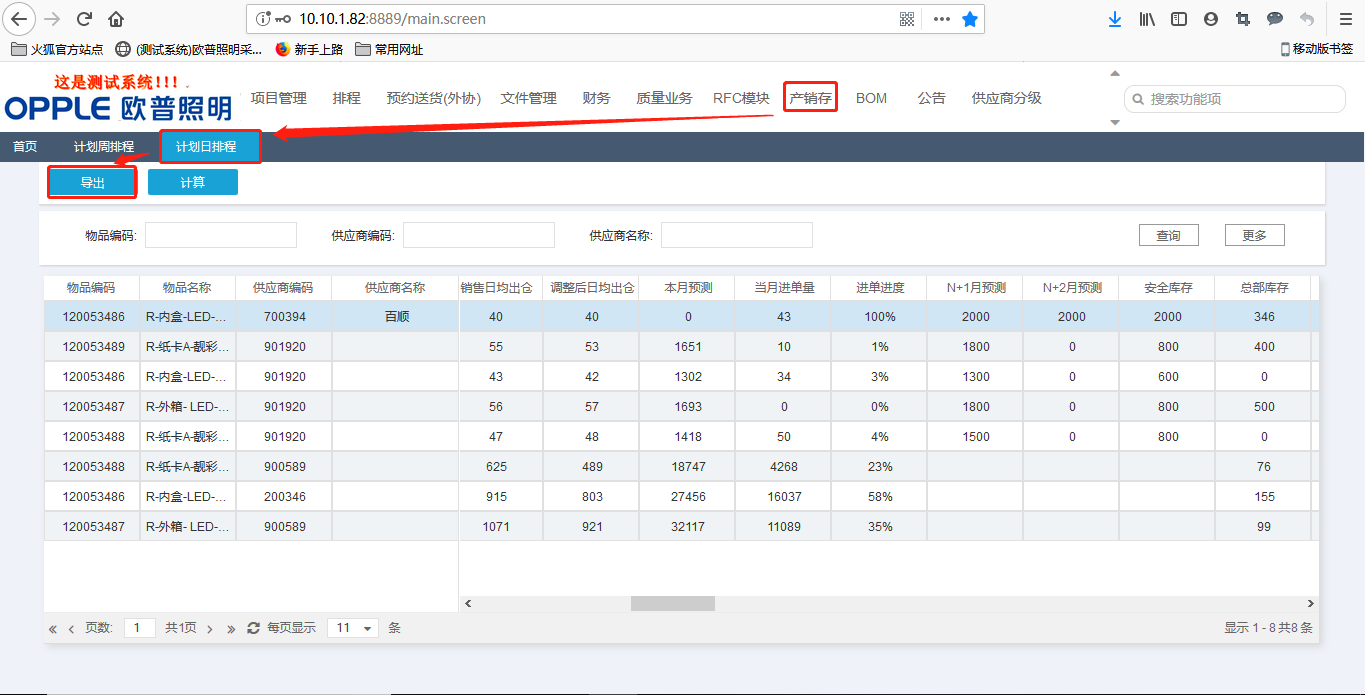 点击导出会生成如下excel表格：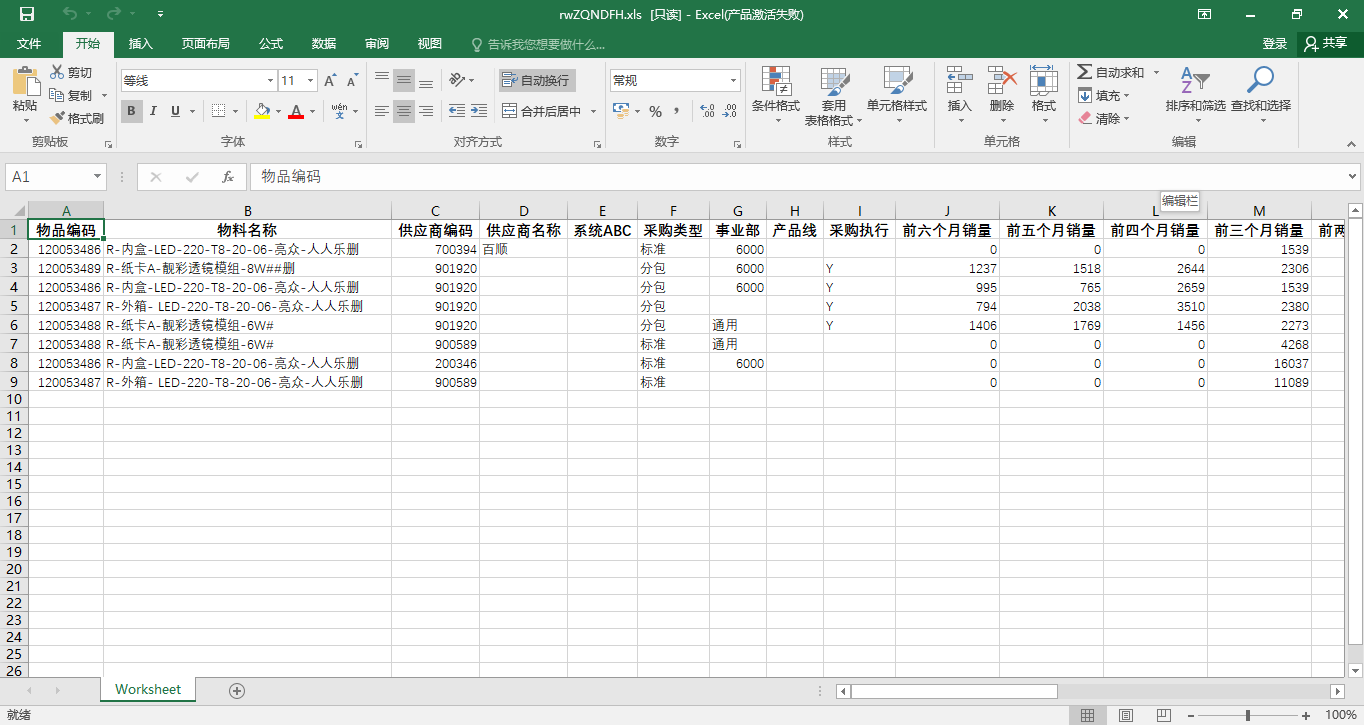 遗留和已结问题遗留问题已结问题修改日期作者版本更改说明日期复核人版本复核说明审批日期审批人审批人角色版本1.0序号说明影响程度负责人计划日期序号说明解决方法负责人解决日期